Analysing Barbara Kruger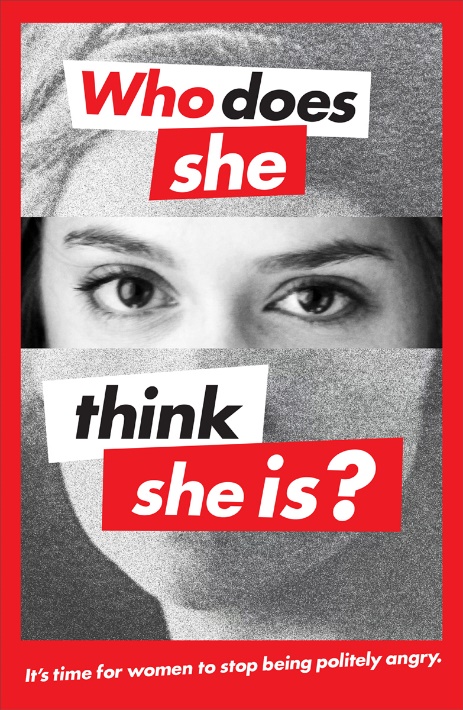 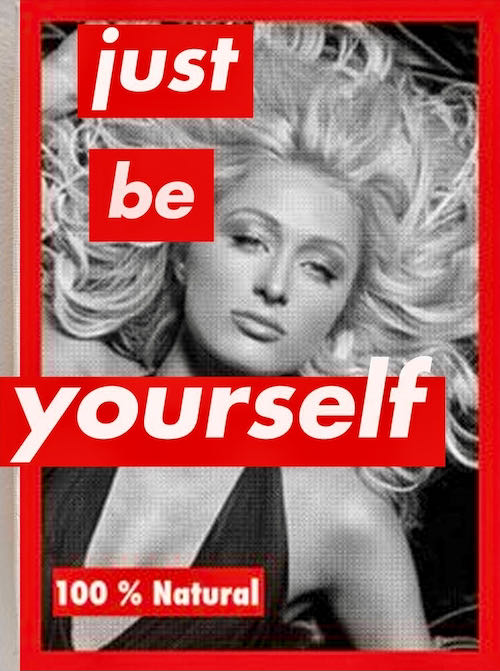 